Аналітична запискаПРОБЛЕМИ СТАНОВЛЕННЯ АГЕНЦІЙ РЕГІОНАЛЬНОГО РОЗВИТКУ В УКРАЇНІтравень 2018 р.І. АКТУАЛЬНИЙ СТАН В Україні сформовано сучасну державну регіональну політику, яка відповідає кращим європейським практикам і дозволяє забезпечити системну та ефективну діяльність у сфері регіонального розвитку. Запровадження найкращого світового досвіду щодо використання потенціалу АРР є одним з важливих завдань державної регіональної політики в Україні. Як свідчить міжнародний досвід, АРР мають суттєвий інноваційний потенціал, оскільки здатні забезпечити оптимальне поєднання державних, регіональних та місцевих ініціатив з інтересами приватного сектору в межах окремої території. Так, у країнах ЄС агенції регіонального розвитку ефективно співпрацюють з регіональною, місцевою і центральною владою, вони допомагають здійснювати стратегічне управління розвитком регіону, зміцнюють спроможність органів місцевого самоврядування здійснювати розвиткову діяльність, ініціюють розроблення та супроводжують реалізацію «проривних» проектів розвитку територій. АРР виконують роль своєрідних каталізаторів соціально-економічного розвитку регіонів.Закон України «Про засади державної регіональної політики» (5 лютого 2015 року) визначив місце і роль АРР, як одного із ключових суб’єктів та важливого інституційного чинника у реалізації ефективної державної регіональної політики. Передбачений законом формат створення та діяльності АРР дозволяє досягнути синергії та партнерської співпраці між державним, приватним та громадським секторами, організаціями роботодавців та їх об’єднаннями.На виконання закону Уряд рішенням від 11 лютого 2016 р. № 258 схвалив відповідну постанову та затвердив Типове положення про агенцію регіонального розвитку. Завдяки цьому регіони отримали можливість створювати неприбуткові небюджетні установи, які допомагатимуть місцевій владі втілювати регіональну стратегію розвитку і здійснювати заходи, передбачені планом з її реалізації, надавати широкий спектр послуг, спрямованих на забезпечення регіонального розвитку. Результатом діяльності АРР має стати:ефективне планування і реалізація політики регіонального розвитку, оптимальне поєднання державних, регіональних та місцевих ініціатив, влади, бізнесу та громадськості;налагодження ефективної системи проектної діяльності, розроблення якісних проектів регіонального розвитку;підвищення інвестиційної привабливості регіонів, залучення інвестицій;підтримка розвитку малого та середнього бізнесу;підтримка експортної діяльності та сприяння суб’єктам місцевої економіки у виході на нові ринки;підтримка галузевого розвитку регіонів з урахуванням їх конкурентних переваг;розвиток міжрегіональної економічної інтеграції, розроблення міжрегіональних проектів тощо.Діяльність АРР сприятиме насамперед економічному розвитку, дозволить значній частині суб’єктів  господарювання впровадити нові технології завдяки залученим інвестиціям, розширити виробництво, випускати нові товари і послуги Можна очікувати суттєвий вплив АРР на зростання таких показників:валовий регіональний продукт на одного мешканця у регіонах;реалізація основних видів продукції на одного мешканця;рівень залучення інвестицій та впровадження інновацій;обсяг та асортимент, географія експорту товарів і послуг;рівень енергоефективності;збереження діючих та створення нових робочих місць;рівень та якість життя населення (дохід, заробітна плата). Діяльність АРР має стати поштовхом до активізації міжрегіональної співпраці, економічної взаємодії, розроблення та реалізації спільних міжрегіональних проектів. Вони можуть мати вагомий вплив на посилення загальноукраїнської згуртованості завдяки створенню та розвитку відкритого та прозорого інформаційного середовища, обміну успішним досвідом та кращими практиками у сфері регіонального розвитку, наданні допомоги суб’єктам малого та середнього бізнесу щодо пошуку партнерів у сфері міжрегіонального співробітництва, підготовці та реалізації міжрегіональних проектів тощо.ІІ. ПРОБЛЕМИ СТАНОВЛЕННЯ АРРУ 2014-2017 роках Уряд України створив якісно нові можливості для розвитку кожного регіону та всього українського простору. Ухвалення Закону «Про засади державної регіональної політики» та статті 24-1 Бюджетного кодексу України створили європейську систему стратегічного планування регіонального розвитку та умови його стабільного і прозорого фінансування.Державна стратегія регіонального розвитку на період до 2020 року (ДСРР2020), ухвалена в 2014 році зафіксувала ключові державні пріоритети у регіональному розвитку, зокрема – підвищення конкурентоспроможності регіонів та соціально-економічна згуртованість регіонів та формування єдиного українського простору.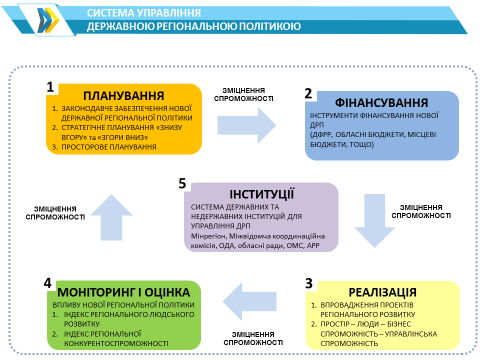 Відповідно до нового законодавства про регіональний розвиток, щоб отримати кошти Державного фонду регіонального розвитку, кожна область має розробити регіональну стратегію розвитку і план заходів з її реалізації. План заходів має складатися із технічних завдань на проекти регіонального розвитку, які дозволять у середньо-строковій перспективі реалізовувати стратегічні цілі і завдання розвитку визначені у стратегії. Стратегія повинна виявити прихований і недооцінений потенціал розвитку регіону. Її розроблення має відбуватися шляхом залучення усіх суб’єктів розвитку та використання потенціалу ключових активів регіону. Одним із ключових завдань українських агенцій регіонального розвитку має стати якісна координація процесу стратегічного планування і залучення до нього якнайширшого кола партнерів розвитку регіону. АРР має стати центром управління стратегічним розвитком регіону, майданчиком, який дозволить прозоро і системно працювати над розкриттям у кожному регіоні власного соціально-економічного потенціалу і використання усіх наявних засобів для цього – людського капіталу; фінансових інструментів (ДФРР, обласного бюджету, коштів донорів, кредитних ресурсів); внутрішніх та іноземних інвестицій;  ДПП тощо.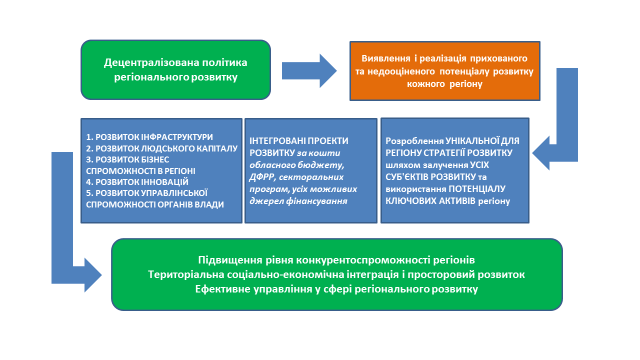 На жаль, одним із найгостріших викликів у реалізації державної  регіональної політики сьогодні є низька інституційна спроможність та нездатність по-новому забезпечити впровадження ДРП на регіональному рівні. Практично повсюдно на обласному рівні розуміння функцій регіонального розвитку зводиться до інвестування в інфраструктуру надання публічних послуг на базовому рівні. Не зважаючи на визначення цілої низки інших завдань у регіональних стратегіях розвитку, кошти, які виділяються на регіональний розвиток з державного бюджету – через ДФРР, та власні кошти обласного бюджету, спрямовуються обласною владою майже виключно на будівництво, реконструкцію та/чи ремонт соціальної (бюджетної) інфраструктури та інженерних мереж. Аналіз цілої низки проблем використання ДФРР регіонами наведено нижче. Розуміння АРР як агентів стимулювання економічних змін, ще наприкінці минулого століття було розширено за рахунок визнання нових, так званих, “позаекономічних” резервів територіального розвитку. Такими додатковими  ресурсами були визнано якість людських ресурсів, яка, в свою чергу, визначається освітою, існуючою системою сталої підготовки та перекваліфікації кадрів для ринку праці, можливість регіону продукувати інновації та забезпечити доступ до результатів сучасних наукових досліджень та технологій; стан екології території та збереження локальної культурної специфіки; рівень розвитку соціальної комунікації на певній території, що визначає можливість мобілізації населення. Водночас, варто зауважити, що економічний блок, а саме надання послуг місцевому бізнесу, при потребі, залучення зовнішніх інвестицій, реклама можливостей регіону, поширення сучасних технологій, участь у заснуванні підприємств чи їх фінансова підтримка, формування виробничих мереж залишається, без сумніву, основним серед переліку завдань, які вирішуються агенціями регіонального розвитку у різних країнах Європи і мають лягти в основу діяльності АРР в Україні.  Такі напрямки діяльності як стратегічне планування, навчання чи участь у перепідготовці, підвищенні кваліфікації персоналу, екологічні програми, соціальні проекти, залучення до транскордонного співробітництва є радше супутніми ініціативами АРР, які, врешті-решт, покликані сприяти економічним змінам на певній території. 	Суто соціальні, культурні завдання чи роботу по активізації громадянської активності населення у європейських країнах здійснюють інші типи розвиткових організацій, які визнають потребу узгодження своєї діяльності з АРР і навпаки, однак, розуміють відмінність своєї організаційної місії.У таблиці нижче: представлено напрями використання коштів на досягнення стратегічних цілей регіонального розвитку, які реалізуються через проекти регіонального розвитку у країнах Європи і фінансуються структурними фондами ЄС та бюджетами розвитку країн ЄС;відображено стан фінансування проектів регіонального розвитку, за напрямами використання коштів у країнах ЄС, українськими регіонами за рахунок ДФРР і обласних бюджетів;оцінено потенціал задіяння АРР до розроблення і реалізації проектів регіонального розвитку за окремими напрямами використання коштів на регіональний розвиток.Висновок, на основі аналізу поданої вище інформації, на жаль, є дуже невтішним для АРР, які уже створилися чи планують бути створені в Україні. !!! Регіональна влада сьогодні не керується планувальними документами розвитку та спрямовує усі наявні для регіонального розвитку кошти на інвестування у заходи та проекти, які не вимагають участі агенцій регіонально розвитку в їх підготовці та реалізації. !!! Агенції регіонального розвитку в Україні не можуть бути повноцінно створені та ефективно реалізовувати свої місію та завдання, поки на обласному рівні не з’явиться розуміння, що підвищення конкурентоспроможності регіону досягається через інвестування у діяльність з:мобілізації усіх регіональних заінтересованих сторін (органів влади, бізнесу, громадськості) навколо виконання усіх цілей та завдань визначених у регіональній стратегії розвитку та плані заходів з її реалізаціїрозвитку людських ресурсів – через розвиток підприємницьких навичок; формування і розвиток лідерських та комунікаційних навичок; інклюзивність – залучення соціальних груп, які традиційно не мають доступу до ринку праці або мають обмежений доступ; розвиток професійних кваліфікацій, орієнтованих на попит ринку праці; навчання впродовж життя;створення інфраструктури підтримки малого та середнього бізнесу;надання технічної допомоги малому та середньому бізнесу;надання консультацій та допомоги в організації нових підприємств;створення привабливого бізнесового іміджу регіону;впровадження інновацій, нових технологій та підтримку прикладних технологічних досліджень;сприяння розвитку сільської місцевості, зокрема створення фінансових інструментів для фермерів та сільських підприємціврозвиток управлінської спроможності органів місцевого самоврядуваннятощоКлючовими проблемами, які виникають сьогодні в процесі створення АРР є: не розуміння мети, завдань і функцій АРР їх засновниками, конкуренція між групами впливу на обласному рівні щодо формального і неформального контролю над діяльністю АРР (після створення та доволі часто до її заснування)слабке фінансове забезпечення діяльності АРР з боку засновниківІІІ. ПРОПОЗИЦІЇ ЩОДО ВИРІШЕННЯ ПРОБЛЕМ СТАНОВЛЕННЯ АРРДіяльність міжнародних програм і проектів у сфері децентралізації та регіонального розвитку свідчить про те, що створення інституцій регіонального розвитку на обласному рівні, для реалізації чітко визначених цілей, є реальним. У 2017 році Програмою «U-LEAD з Європою» в кожній області сформовано Центр розвитку місцевого самоврядування, які сьогодні є каталізаторами об’єднання територіальних громад, розроблення регіональної та місцевих стратегій розвитку, реалізації цілої низки розвиткових ініціатив. Європейський Союз через ПРООН підтримав створення та допомагає сьогодні становленню агенцій регіонального розвитку у Донецькій і Луганській областях. Три варіанти розв’язання проблеми.Перший – збереження існуючої ситуації («status quo»), коли АРР наявні, проте їхня віддача здебільшого є вкрай низькою. На практиці і надалі має місце відсутність системного підходу до впровадження політики регіонального розвитку на місцевому (регіональному) рівні. Мінрегіон консультаційно та методично підтримує діяльність АРР, проте це не приводить до вагомих результатів у їх діяльності. З огляду на цілі, які стоять сьогодні Мінрегіоном, як центральним органом виконавчої влади, до сфери відповідальності якого належить формування та реалізація державної регіональної політики, зокрема й зазначених вище документів, цей варіант не можна вважати прийнятним.Другий варіант передбачає  проведення заходів, навчальних семінарів на центральному й обласному рівнях, спрямованих на активізацію діяльності АРР, збільшення їх ролі і впливу у реалізації стратегій регіонального розвитку, а також спонукання обласних державних адміністрацій до фінансування операційної діяльності АРР. Зазначений варіант може точково досягнути певних результатів, здатний сформувати певний (але не найкращий) кадровий потенціал, пожвавити активність окремих АРР. Такий підхід дасть можливість лише частково вирішити існуючі проблеми і не принесе суттєвих результатів.Третій варіант побудований на проведенні якісних змін, що сприятимуть, в перспективі, суттєвому нарощенню інституційного потенціалу АРР, здатних повноцінно впливати на втілення регіональних стратегій розвитку і здійснення заходів, передбачених планами з їх реалізації. Вони будуть в змозі надавати широкий спектр послуг, спрямованих на забезпечення регіонального розвитку, а також відіграватимуть значну роль у налагодженні міжрегіонального співробітництва. В основі цього варіанту є формування професійних команд з потужним експертним потенціалом, надання фінансової підтримки для забезпечення  програмної діяльності АРР впродовж перших двох років з поступовим фінансовим забезпеченням, зокрема й за надання послуг. У порівнянні з попередніми, третій варіант є оптимальним, оскільки дозволить створити дієздатні, самодостатні АРР за кращим зразком країн ЄС.Пропонується обрати третій варіант, який Мінрегіон може реалізувати у два способи: Внести зміни до порядку використання коштів програми секторальної бюджетної підтримки ЄС. Включити окремий напрям використання коштів "Становлення та підтримка розвитку АРР". Виділити відповідне фінансування на цей напрям використання коштів (внести зміни до бюджетної програми «секторальна підтримка ЄС»). Провести тендер на реалізацію проекту з становлення АРР.Організувати роботу із розроблення спільного проекту агенціями регіонального розвитку, які створені відповідно до Закону «Про засади державної регіональної політики». Забезпечити подання  проекту на другий конкурс по програмі регіонального розвитку "Загальноукраїнська солідарність" однією із створених АРР (наприклад, Черкаської або Житомирської області).Пропонується також внести зміни до Закону «Про засади державної регіональної політики» та Типового положення про АРР, зокрема, передбачити можливість надання АРР окремих платних послуг та диверсифікувати напрями діяльності АРР. Визначення АРРАРР успішно функціонують у Австрії, Бельгії, Данії, Хорватії, Чеській Республіці, Фінляндії, Франції, Німеччині, Угорщині, Італії, Голландії, Португалії, Польщі, Румунії, Словенії, Іспанії, Туреччині, Австралії, Канаді.Визначення агенцій регіонального розвитку: Агенція регіонального розвитку (АРР) — інституція, яка іноді утворюється у регіонах з метою сприяння використанню внутрішнього потенціалу певної території. Основною її місією є узагальнення „колективного інтересу” до розвитку цієї території. 
АРР - будь-яка регіональна організація, яка фінансується з бюджету, однак, не є структурним підрозділом урядової адміністрації чи органу місцевого самоврядування, створена з метою сприяння економічному розвитку регіонів.АРР - будь-яка організація, основною місією якої є узагальнення колективного інтересу до розвитку певної території. Саме тому агентство розвитку повинно мати чіткі зв’язки з місцевими чи регіональними органами влади, зокрема у питаннях управління, фінансування чи визначення завдань розвитку території. Окрім того, АРР повинно функціонувати на значній географічній території, однак меншій аніж територія усієї країни.Для виконання своїх функцій АРР має відповідати таким критеріям: сприйматися як інституційний механізм регіонального розвитку органами державної влади, місцевим та регіональним самоврядуванням, політичними структурами;координувати свою діяльність з державними та самоврядними структурами;одночасно зберігати автономію у прийнятті рішень;діяти в регіоні, де розроблено і затверджено стратегію регіонального розвитку, яка повинна узгоджуватися з пріоритетами визначеними державними структурами та органами самоврядування;володіти достатніми фінансовими ресурсами для реалізації базових проектів регіонального розвитку, підтримки власної технічної інфраструктури;мати кваліфікований професійний персонал.АРР в Україні: стан справ станом на травень 2018 р. На сьогодні в Україні у 22 регіонах прийнято рішення про утворення АРР, з них фактично зареєстровано 16 АРР – з них 12 створені відповідно до Закону «Про засади державної регіональної політики».   Є окремі успішні результати роботи агенцій в Черкаській, Вінницькій, Донецькій, Луганській та інших областях, однак в цілому ці установи ще не стали активними учасниками процесу реалізації державної регіональної політики в областях.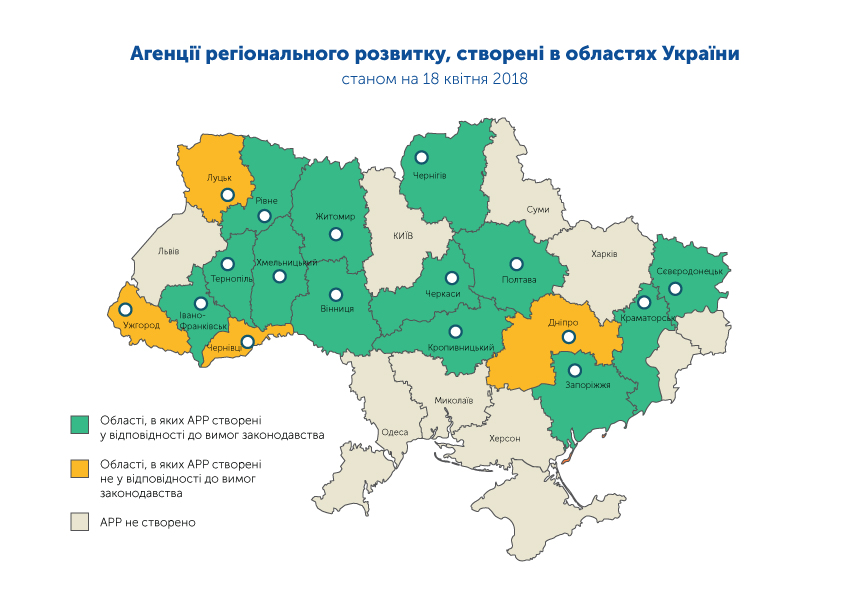 Приклади результатів роботи АРР: за сприяння Черкаської АРР: підготовлено стратегії розвитку 4 ОТГ; проведено 17 тренінгів для 300 осіб із питань підготовки стратегічних документів та проектного менеджменту; залучено в область інвестицій на 6 млн. грн.;за сприяння Донецької АРР в області розпочато процес створення індустріальних парків та вже здійснено державну реєстрацію 2 індустріальних парків (у містах Лиман та Костянтинівка). Проведено більше 20 навчальних заходів для 400 осіб за напрямками стратегічного планування, енергоефективності та енергозбереження, здійснення закупівель за бюджетні кошти, протидії корупції. Організовано 2 навчальні тури (Латвія та Німеччина), в яких взяли участь 12 представників місцевого бізнесу. Розпочато впровадження системи енергомоніторингу в бюджетних організаціях області, до якої вже підключено більше 200 бюджетних установ. В тестовому режимі запущено інформаційний інвестиційний портал Донецької області.Ключові висновки Звіту про результати моніторингу проектів ДФРР у 2015-2017 рр. Територія впливу більшості проектів (63% від загального числа) не перевищує розмірів однієї громади. Таким чином, доводиться констатувати, що у перші 3 роки діяльності реформований ДФРР, фактично, працював у форматі фонду МСЦЕВОГО розвитку. Найменш масштабними були проекти, відібрані Волинською, Житомирською, Запорізькою, Рівненською та Херсонською обласними адміністраціями. Має місце значна регіональна диференціація проектів за сферами реалізації. Разом з тим, більшість сфер, що мають прямий вплив на підвищення конкурентоспроможності регіонального бізнесу, залишилися поза увагою ДФРР. Всі проекти, реалізовані з коштів ДФРР на виконання планів заходів з реалізації регіональних стратегій розвитку, фактично були спрямовані на досягнення лише 17% від загального числа завдань стратегій регіонального розвитку. Враховуючи той факт, що період моніторингу проектів ДФРР співпав з періодом дії більшості планів заходів з реалізації регіональних стратегій розвитку (2015-2017 рр), можна констатувати очевидну невідповідність запланованих регіонами і фактично досягнутих змін. 35% від загального числа проектів ДФРР, поданих на виконання планів заходів з реалізації регіональних стратегій розвитку, були розроблені без технічного завдання, або базувалися на самовільно зміненому технічному завданні з плану реалізації регіональної стратегії.  Найбільше таких порушень залишилися не поміченими у Волинській, Дніпропетровській, Закарпатській, Запорізькій, Івано-Франківській, Луганській, Миколаївській, Одеській, Хмельницькій та Чернігівській областях.Чисельність громад, у яких були реалізовані 65% від загального числа проектів ДФРР, скорочується. Лише Київська та Рівненська області інвестували всі ресурси ДФРР у проекти громад, чисельність яких не скорочується.62 з 1646 проектів, реалізованих за кошти ДФРР, передбачали створення сумарно 925 нових робочих місць – найбільше у Львівській області (236). Однак, ВСІ ці робочі місця були створені у соціальній сфері і лягли додатковим фінансовим тягарем на місцеві бюджети.Моніторинг виявив, що значна частина проектів не містять повних описів інформації, передбаченої наказом №80 Мінрегіону. У деяких регіонах профінансованими були проекти, описи яких ВЗАГАЛІ відсутні на порталі ДФРР. Зокрема, на веб-порталі ДФРР описи відсутні у 34,9% проектів Дніпропетровської області. Лише один з 6 розділів опису аплікаційної форми є у 46,4% проектів Миколаївської області. Лідером щодо якості заповнення описів проектних заявок є Рівненська область, де 78% проектів на веб-порталі ДФРР оформлені у повній відповідності до вимог наказу №80 Мінрегіону.Більшість описів розділів проектів не мають логічного взаємозв‘язку між розділами «опис проблеми – мета, завдання – опис заходів – очікувані результати».38% описів проектів взагалі не містять показників (індикаторів), за якими можна було б оцінити соціально-економічний ефект від реалізації проекту. Ще 7% проектів містять показники (індикатори), за якими неможливо оцінити соціально-економічний ефект від реалізації проекту. У публічному доступі на веб-порталі ДФРР відсутні звіти про реалізацію 71% проектів, реалізованих за кошти ДФРР. Ще 12,6% проектів містять звіти, що не дозволяють зрозуміти, чи досягнуті цілі проекту.У публічному доступі на веб-порталі ДФРР відсутні фото 16,8%, які відображають стан реалізації та/або отримані результати проектів. 53% проектів містять такі фото. СТРАТЕГІЧНІ
ЦІЛІ ДСРР 2020КРАЇНИ ЄВРОПЕЙСЬКОГО СОЮЗУНАПРЯМИ ВИКОРИСТАННЯ КОШТІВ НА ДОСЯГНЕННЯ СТРАТЕГІЧНИХ ЦІЛЕЙ РЕГІОНАЛЬНОГО РОЗВИТКУ ЧЕРЕЗ ФІНАНСУВАННЯ ПРОЕКТІВ РЕГІОНАЛЬНОГО РОЗВИТКУДжерело фінансування: власні ресурси регіонів, структурні фонди ЄСУКРАЇНАФІНАНСУВАННЯ ПРОЕКТІВ РЕГІОНАЛЬНОГО РОЗВИТКУ ЗА НАПРЯМАМИ ВИКОРИСТАННЯ КОШТІВ У КРАЇНАХ ЄС Джерело фінансування: ДФРР, обласний бюджетПОТЕНЦІАЛ УЧАСТІ АРР У РОЗВИТОКВІЙ ДІЯЛЬНОСТІ ЗА НАПРЯМАМИ Високий +++++Середній +++Низький +Відсутній – Ціль 1: ПІДВИЩЕННЯ РІВНЯ КОНКУРЕТО-СПРОМОЖНОСТІ РЕГІОНІВЦіль 2: ТЕРИТОРІАЛЬНА СОЦІАЛЬНО-ЕКОНОМІЧНА ІНТЕГРАЦІЯ І ПРОСТОРОВИЙ РОЗВИТОКПІДТРИМКА БІЗНЕСУЦіль 1: ПІДВИЩЕННЯ РІВНЯ КОНКУРЕТО-СПРОМОЖНОСТІ РЕГІОНІВЦіль 2: ТЕРИТОРІАЛЬНА СОЦІАЛЬНО-ЕКОНОМІЧНА ІНТЕГРАЦІЯ І ПРОСТОРОВИЙ РОЗВИТОККОНСУЛЬТАЦІЙНІ ПОСЛУГИ БІЗНЕСУНІ+++++Ціль 1: ПІДВИЩЕННЯ РІВНЯ КОНКУРЕТО-СПРОМОЖНОСТІ РЕГІОНІВЦіль 2: ТЕРИТОРІАЛЬНА СОЦІАЛЬНО-ЕКОНОМІЧНА ІНТЕГРАЦІЯ І ПРОСТОРОВИЙ РОЗВИТОКІННОВАЦІЙНИЙ ФІНАНСОВИЙ ІНЖИНІРИНГНІ+++++Ціль 1: ПІДВИЩЕННЯ РІВНЯ КОНКУРЕТО-СПРОМОЖНОСТІ РЕГІОНІВЦіль 2: ТЕРИТОРІАЛЬНА СОЦІАЛЬНО-ЕКОНОМІЧНА ІНТЕГРАЦІЯ І ПРОСТОРОВИЙ РОЗВИТОКНОВІ БІЗНЕС-ПРОЦЕСИНІ+++++Ціль 1: ПІДВИЩЕННЯ РІВНЯ КОНКУРЕТО-СПРОМОЖНОСТІ РЕГІОНІВЦіль 2: ТЕРИТОРІАЛЬНА СОЦІАЛЬНО-ЕКОНОМІЧНА ІНТЕГРАЦІЯ І ПРОСТОРОВИЙ РОЗВИТОКСТАРТАПи, СПІНОФи, ІНКУБАТОРИНІ+++++Ціль 1: ПІДВИЩЕННЯ РІВНЯ КОНКУРЕТО-СПРОМОЖНОСТІ РЕГІОНІВЦіль 2: ТЕРИТОРІАЛЬНА СОЦІАЛЬНО-ЕКОНОМІЧНА ІНТЕГРАЦІЯ І ПРОСТОРОВИЙ РОЗВИТОКІННОВАЦІЇ, ДОСЛІДЖЕННЯ І ТЕХНОЛОГІЧНИЙ РОЗВИТОКЦіль 1: ПІДВИЩЕННЯ РІВНЯ КОНКУРЕТО-СПРОМОЖНОСТІ РЕГІОНІВЦіль 2: ТЕРИТОРІАЛЬНА СОЦІАЛЬНО-ЕКОНОМІЧНА ІНТЕГРАЦІЯ І ПРОСТОРОВИЙ РОЗВИТОККЛАСТЕРИ ТА БІЗНЕС-МЕРЕЖІНІ+++++Ціль 1: ПІДВИЩЕННЯ РІВНЯ КОНКУРЕТО-СПРОМОЖНОСТІ РЕГІОНІВЦіль 2: ТЕРИТОРІАЛЬНА СОЦІАЛЬНО-ЕКОНОМІЧНА ІНТЕГРАЦІЯ І ПРОСТОРОВИЙ РОЗВИТОКПІДВИЩЕННЯ ОБІЗНАНОСТІ ЩОДО ІННОВАЦІЙ, ОСВІТА ТА НАВЧАННЯНІ+++++Ціль 1: ПІДВИЩЕННЯ РІВНЯ КОНКУРЕТО-СПРОМОЖНОСТІ РЕГІОНІВЦіль 2: ТЕРИТОРІАЛЬНА СОЦІАЛЬНО-ЕКОНОМІЧНА ІНТЕГРАЦІЯ І ПРОСТОРОВИЙ РОЗВИТОКНАУКОВО-ДОСЛІДНА ДІЯЛЬНІСТЬ ТА ІНФРАСТРУКТУРА, НАУКОВІ ПАРКИНІ+++++Ціль 1: ПІДВИЩЕННЯ РІВНЯ КОНКУРЕТО-СПРОМОЖНОСТІ РЕГІОНІВЦіль 2: ТЕРИТОРІАЛЬНА СОЦІАЛЬНО-ЕКОНОМІЧНА ІНТЕГРАЦІЯ І ПРОСТОРОВИЙ РОЗВИТОКСОЦІАЛЬНІ ІННОВАЦІЇНІ+++++Ціль 1: ПІДВИЩЕННЯ РІВНЯ КОНКУРЕТО-СПРОМОЖНОСТІ РЕГІОНІВЦіль 2: ТЕРИТОРІАЛЬНА СОЦІАЛЬНО-ЕКОНОМІЧНА ІНТЕГРАЦІЯ І ПРОСТОРОВИЙ РОЗВИТОКТЕХНОЛОГІЧНІ ТА РИНКОВІ ІННОВАЦІЇНІ+++++Ціль 1: ПІДВИЩЕННЯ РІВНЯ КОНКУРЕТО-СПРОМОЖНОСТІ РЕГІОНІВЦіль 2: ТЕРИТОРІАЛЬНА СОЦІАЛЬНО-ЕКОНОМІЧНА ІНТЕГРАЦІЯ І ПРОСТОРОВИЙ РОЗВИТОКПЕРЕДАЧА ТЕХНОЛОГІЇНІ+++++Ціль 1: ПІДВИЩЕННЯ РІВНЯ КОНКУРЕТО-СПРОМОЖНОСТІ РЕГІОНІВЦіль 2: ТЕРИТОРІАЛЬНА СОЦІАЛЬНО-ЕКОНОМІЧНА ІНТЕГРАЦІЯ І ПРОСТОРОВИЙ РОЗВИТОКСОЦІАЛЬНА ІНТЕГРАЦІЯ, РОБОЧІ МІСЦЯ, ОСВІТА ТА НАВЧАННЯЦіль 1: ПІДВИЩЕННЯ РІВНЯ КОНКУРЕТО-СПРОМОЖНОСТІ РЕГІОНІВЦіль 2: ТЕРИТОРІАЛЬНА СОЦІАЛЬНО-ЕКОНОМІЧНА ІНТЕГРАЦІЯ І ПРОСТОРОВИЙ РОЗВИТОКОСВІТА ТА НАВЧАННЯ, НАВЧАННЯ ПРОТЯГОМ ЖИТТЯНІ+++++Ціль 1: ПІДВИЩЕННЯ РІВНЯ КОНКУРЕТО-СПРОМОЖНОСТІ РЕГІОНІВЦіль 2: ТЕРИТОРІАЛЬНА СОЦІАЛЬНО-ЕКОНОМІЧНА ІНТЕГРАЦІЯ І ПРОСТОРОВИЙ РОЗВИТОКЗАЙНЯТІСТЬ І РИНОК ПРАЦІНІ+++++Ціль 1: ПІДВИЩЕННЯ РІВНЯ КОНКУРЕТО-СПРОМОЖНОСТІ РЕГІОНІВЦіль 2: ТЕРИТОРІАЛЬНА СОЦІАЛЬНО-ЕКОНОМІЧНА ІНТЕГРАЦІЯ І ПРОСТОРОВИЙ РОЗВИТОКРОЗШИРЕННЯ ПРАВ, МОЖЛИВОСТЕЙ ТА УЧАСТІ РІЗНИХ СОЦІАЛЬНИХ ГРУПНІ+++++Ціль 1: ПІДВИЩЕННЯ РІВНЯ КОНКУРЕТО-СПРОМОЖНОСТІ РЕГІОНІВЦіль 2: ТЕРИТОРІАЛЬНА СОЦІАЛЬНО-ЕКОНОМІЧНА ІНТЕГРАЦІЯ І ПРОСТОРОВИЙ РОЗВИТОКОХОРОНА ЗДОРОВ'ЯТАК--Ціль 1: ПІДВИЩЕННЯ РІВНЯ КОНКУРЕТО-СПРОМОЖНОСТІ РЕГІОНІВЦіль 2: ТЕРИТОРІАЛЬНА СОЦІАЛЬНО-ЕКОНОМІЧНА ІНТЕГРАЦІЯ І ПРОСТОРОВИЙ РОЗВИТОКВКЛЮЧЕННЯ ЧЕРЕЗ СПОРТ І ФІЗИЧНУ ДІЯЛЬНІСТЬТАК--Ціль 1: ПІДВИЩЕННЯ РІВНЯ КОНКУРЕТО-СПРОМОЖНОСТІ РЕГІОНІВЦіль 2: ТЕРИТОРІАЛЬНА СОЦІАЛЬНО-ЕКОНОМІЧНА ІНТЕГРАЦІЯ І ПРОСТОРОВИЙ РОЗВИТОКСОЦІАЛЬНЕ ПІДПРИЄМНИЦТВОНІ+++++Ціль 1: ПІДВИЩЕННЯ РІВНЯ КОНКУРЕТО-СПРОМОЖНОСТІ РЕГІОНІВЦіль 2: ТЕРИТОРІАЛЬНА СОЦІАЛЬНО-ЕКОНОМІЧНА ІНТЕГРАЦІЯ І ПРОСТОРОВИЙ РОЗВИТОКСОЦІАЛЬНА ІНТЕГРАЦІЯ, ЗАБЕЗПЕЧЕННЯ РІВНИХ МОЖЛИВОСТЕЙЧАСТКОВО+Ціль 1: ПІДВИЩЕННЯ РІВНЯ КОНКУРЕТО-СПРОМОЖНОСТІ РЕГІОНІВЦіль 2: ТЕРИТОРІАЛЬНА СОЦІАЛЬНО-ЕКОНОМІЧНА ІНТЕГРАЦІЯ І ПРОСТОРОВИЙ РОЗВИТОКСОЦІАЛЬНА ІНФРАСТРУКТУРАТАК--Ціль 1: ПІДВИЩЕННЯ РІВНЯ КОНКУРЕТО-СПРОМОЖНОСТІ РЕГІОНІВЦіль 2: ТЕРИТОРІАЛЬНА СОЦІАЛЬНО-ЕКОНОМІЧНА ІНТЕГРАЦІЯ І ПРОСТОРОВИЙ РОЗВИТОКВІДНОВЛЕННЯ МІСТ, РОБОТА ІЗ БІДНИМИ/ЗАНЕДБАНИМИ КВАРТАЛАМИНІ+Ціль 1: ПІДВИЩЕННЯ РІВНЯ КОНКУРЕТО-СПРОМОЖНОСТІ РЕГІОНІВЦіль 2: ТЕРИТОРІАЛЬНА СОЦІАЛЬНО-ЕКОНОМІЧНА ІНТЕГРАЦІЯ І ПРОСТОРОВИЙ РОЗВИТОКТУРИЗМ І КУЛЬТУРАЦіль 1: ПІДВИЩЕННЯ РІВНЯ КОНКУРЕТО-СПРОМОЖНОСТІ РЕГІОНІВЦіль 2: ТЕРИТОРІАЛЬНА СОЦІАЛЬНО-ЕКОНОМІЧНА ІНТЕГРАЦІЯ І ПРОСТОРОВИЙ РОЗВИТОККУЛЬТУРАЧАСТКОВО+++Ціль 1: ПІДВИЩЕННЯ РІВНЯ КОНКУРЕТО-СПРОМОЖНОСТІ РЕГІОНІВЦіль 2: ТЕРИТОРІАЛЬНА СОЦІАЛЬНО-ЕКОНОМІЧНА ІНТЕГРАЦІЯ І ПРОСТОРОВИЙ РОЗВИТОКТУРИЗМНІ+++Ціль 1: ПІДВИЩЕННЯ РІВНЯ КОНКУРЕТО-СПРОМОЖНОСТІ РЕГІОНІВЦіль 2: ТЕРИТОРІАЛЬНА СОЦІАЛЬНО-ЕКОНОМІЧНА ІНТЕГРАЦІЯ І ПРОСТОРОВИЙ РОЗВИТОКЕНЕРГЕТИКАЦіль 1: ПІДВИЩЕННЯ РІВНЯ КОНКУРЕТО-СПРОМОЖНОСТІ РЕГІОНІВЦіль 2: ТЕРИТОРІАЛЬНА СОЦІАЛЬНО-ЕКОНОМІЧНА ІНТЕГРАЦІЯ І ПРОСТОРОВИЙ РОЗВИТОКЕНЕРГОЕФЕКТИВНІСТЬТАК+++Ціль 1: ПІДВИЩЕННЯ РІВНЯ КОНКУРЕТО-СПРОМОЖНОСТІ РЕГІОНІВЦіль 2: ТЕРИТОРІАЛЬНА СОЦІАЛЬНО-ЕКОНОМІЧНА ІНТЕГРАЦІЯ І ПРОСТОРОВИЙ РОЗВИТОКВІДНОВЛЮВАЛЬНІ ДЖЕРЕЛА ЕНЕРГІЇЧАСТКОВО+++Ціль 1: ПІДВИЩЕННЯ РІВНЯ КОНКУРЕТО-СПРОМОЖНОСТІ РЕГІОНІВЦіль 2: ТЕРИТОРІАЛЬНА СОЦІАЛЬНО-ЕКОНОМІЧНА ІНТЕГРАЦІЯ І ПРОСТОРОВИЙ РОЗВИТОКТРАДИЦІЙНА ЕНЕРГЕТИКАЧАСТКОВО+Ціль 1: ПІДВИЩЕННЯ РІВНЯ КОНКУРЕТО-СПРОМОЖНОСТІ РЕГІОНІВЦіль 2: ТЕРИТОРІАЛЬНА СОЦІАЛЬНО-ЕКОНОМІЧНА ІНТЕГРАЦІЯ І ПРОСТОРОВИЙ РОЗВИТОКТРАНСПОРТЦіль 1: ПІДВИЩЕННЯ РІВНЯ КОНКУРЕТО-СПРОМОЖНОСТІ РЕГІОНІВЦіль 2: ТЕРИТОРІАЛЬНА СОЦІАЛЬНО-ЕКОНОМІЧНА ІНТЕГРАЦІЯ І ПРОСТОРОВИЙ РОЗВИТОКАЕРОПОРТИЧАСТКОВО-- Ціль 1: ПІДВИЩЕННЯ РІВНЯ КОНКУРЕТО-СПРОМОЖНОСТІ РЕГІОНІВЦіль 2: ТЕРИТОРІАЛЬНА СОЦІАЛЬНО-ЕКОНОМІЧНА ІНТЕГРАЦІЯ І ПРОСТОРОВИЙ РОЗВИТОКАВТОСТРАДИ, ДОРОГИЧАСТКОВО--Ціль 1: ПІДВИЩЕННЯ РІВНЯ КОНКУРЕТО-СПРОМОЖНОСТІ РЕГІОНІВЦіль 2: ТЕРИТОРІАЛЬНА СОЦІАЛЬНО-ЕКОНОМІЧНА ІНТЕГРАЦІЯ І ПРОСТОРОВИЙ РОЗВИТОКМУЛЬТИМОДАЛЬНІ ПЕРЕВЕЗЕННЯНІ--Ціль 1: ПІДВИЩЕННЯ РІВНЯ КОНКУРЕТО-СПРОМОЖНОСТІ РЕГІОНІВЦіль 2: ТЕРИТОРІАЛЬНА СОЦІАЛЬНО-ЕКОНОМІЧНА ІНТЕГРАЦІЯ І ПРОСТОРОВИЙ РОЗВИТОКПОРТИНІ--Ціль 1: ПІДВИЩЕННЯ РІВНЯ КОНКУРЕТО-СПРОМОЖНОСТІ РЕГІОНІВЦіль 2: ТЕРИТОРІАЛЬНА СОЦІАЛЬНО-ЕКОНОМІЧНА ІНТЕГРАЦІЯ І ПРОСТОРОВИЙ РОЗВИТОКЗАЛІЗНИЦЯНІ--Ціль 1: ПІДВИЩЕННЯ РІВНЯ КОНКУРЕТО-СПРОМОЖНОСТІ РЕГІОНІВЦіль 2: ТЕРИТОРІАЛЬНА СОЦІАЛЬНО-ЕКОНОМІЧНА ІНТЕГРАЦІЯ І ПРОСТОРОВИЙ РОЗВИТОКМІСЬКИЙ ТРАНСПОРТЧАСТКОВО--Ціль 1: ПІДВИЩЕННЯ РІВНЯ КОНКУРЕТО-СПРОМОЖНОСТІ РЕГІОНІВЦіль 2: ТЕРИТОРІАЛЬНА СОЦІАЛЬНО-ЕКОНОМІЧНА ІНТЕГРАЦІЯ І ПРОСТОРОВИЙ РОЗВИТОКІНФОРМАЦІЙНЕ СУСПІЛЬСТВОЦіль 1: ПІДВИЩЕННЯ РІВНЯ КОНКУРЕТО-СПРОМОЖНОСТІ РЕГІОНІВЦіль 2: ТЕРИТОРІАЛЬНА СОЦІАЛЬНО-ЕКОНОМІЧНА ІНТЕГРАЦІЯ І ПРОСТОРОВИЙ РОЗВИТОКДОСТУП ДО ІКТ, E-INCLUSIONНІ+++++Ціль 1: ПІДВИЩЕННЯ РІВНЯ КОНКУРЕТО-СПРОМОЖНОСТІ РЕГІОНІВЦіль 2: ТЕРИТОРІАЛЬНА СОЦІАЛЬНО-ЕКОНОМІЧНА ІНТЕГРАЦІЯ І ПРОСТОРОВИЙ РОЗВИТОКЕЛЕКТРОННІ ПОСЛУГИ ТА ДОДАТКИ ДЛЯ ГРОМАДЯННІ+++++Ціль 1: ПІДВИЩЕННЯ РІВНЯ КОНКУРЕТО-СПРОМОЖНОСТІ РЕГІОНІВЦіль 2: ТЕРИТОРІАЛЬНА СОЦІАЛЬНО-ЕКОНОМІЧНА ІНТЕГРАЦІЯ І ПРОСТОРОВИЙ РОЗВИТОКЕЛЕКТРОННІ ПОСЛУГИ ТА ПРОГРАМИ ДЛЯ БІЗНЕСУНІ+++++Ціль 1: ПІДВИЩЕННЯ РІВНЯ КОНКУРЕТО-СПРОМОЖНОСТІ РЕГІОНІВЦіль 2: ТЕРИТОРІАЛЬНА СОЦІАЛЬНО-ЕКОНОМІЧНА ІНТЕГРАЦІЯ І ПРОСТОРОВИЙ РОЗВИТОКНАВКОЛИШНЄ СЕРЕДОВИЩЕЦіль 1: ПІДВИЩЕННЯ РІВНЯ КОНКУРЕТО-СПРОМОЖНОСТІ РЕГІОНІВЦіль 2: ТЕРИТОРІАЛЬНА СОЦІАЛЬНО-ЕКОНОМІЧНА ІНТЕГРАЦІЯ І ПРОСТОРОВИЙ РОЗВИТОКЯКІСТЬ ПОВІТРЯНІ+Ціль 1: ПІДВИЩЕННЯ РІВНЯ КОНКУРЕТО-СПРОМОЖНОСТІ РЕГІОНІВЦіль 2: ТЕРИТОРІАЛЬНА СОЦІАЛЬНО-ЕКОНОМІЧНА ІНТЕГРАЦІЯ І ПРОСТОРОВИЙ РОЗВИТОКЗМІНА КЛІМАТУ І БІОРІЗНОМАНІТТЯНІ+Ціль 1: ПІДВИЩЕННЯ РІВНЯ КОНКУРЕТО-СПРОМОЖНОСТІ РЕГІОНІВЦіль 2: ТЕРИТОРІАЛЬНА СОЦІАЛЬНО-ЕКОНОМІЧНА ІНТЕГРАЦІЯ І ПРОСТОРОВИЙ РОЗВИТОКЕКОЛОГІЧНІ ТЕХНОЛОГІЇНІ+Ціль 1: ПІДВИЩЕННЯ РІВНЯ КОНКУРЕТО-СПРОМОЖНОСТІ РЕГІОНІВЦіль 2: ТЕРИТОРІАЛЬНА СОЦІАЛЬНО-ЕКОНОМІЧНА ІНТЕГРАЦІЯ І ПРОСТОРОВИЙ РОЗВИТОКЗАПОБІГАННЯ РИЗИКАМНІ+Ціль 1: ПІДВИЩЕННЯ РІВНЯ КОНКУРЕТО-СПРОМОЖНОСТІ РЕГІОНІВЦіль 2: ТЕРИТОРІАЛЬНА СОЦІАЛЬНО-ЕКОНОМІЧНА ІНТЕГРАЦІЯ І ПРОСТОРОВИЙ РОЗВИТОКУТИЛІЗАЦІЯ ТА ОЧИЩЕННЯ ВОДИТАК--Ціль 1: ПІДВИЩЕННЯ РІВНЯ КОНКУРЕТО-СПРОМОЖНОСТІ РЕГІОНІВЦіль 2: ТЕРИТОРІАЛЬНА СОЦІАЛЬНО-ЕКОНОМІЧНА ІНТЕГРАЦІЯ І ПРОСТОРОВИЙ РОЗВИТОКВОДОПОСТАЧАННЯТАК--Ціль 3: ЕФЕКТИВНЕ ДЕРЖАВНЕ УПРАВЛІННЯ У СФЕРІ РЕГІОНАЛЬНОГО РОЗВИТКУУПРАВЛІННЯ ФОНДАМИ ТА ВРЯДУВАННЯЦіль 3: ЕФЕКТИВНЕ ДЕРЖАВНЕ УПРАВЛІННЯ У СФЕРІ РЕГІОНАЛЬНОГО РОЗВИТКУУПРАВЛІННЯ РОЗВИТКОМНІ+++Ціль 3: ЕФЕКТИВНЕ ДЕРЖАВНЕ УПРАВЛІННЯ У СФЕРІ РЕГІОНАЛЬНОГО РОЗВИТКУСИСТЕМИ ОЦІНКИ РЕЗУЛЬТАТІВ ВРЯДУВАННЯНІ+++Ціль 3: ЕФЕКТИВНЕ ДЕРЖАВНЕ УПРАВЛІННЯ У СФЕРІ РЕГІОНАЛЬНОГО РОЗВИТКУІНТЕГРОВАНІ ПІДХОДИНІ+++++Ціль 3: ЕФЕКТИВНЕ ДЕРЖАВНЕ УПРАВЛІННЯ У СФЕРІ РЕГІОНАЛЬНОГО РОЗВИТКУУПРАВЛІННЯ ТА РОЗВИТОК СПРОМОЖНОСТІ УСІХ СУБ’ЄКТІВ РОЗВИТКУНІ+++++Ціль 3: ЕФЕКТИВНЕ ДЕРЖАВНЕ УПРАВЛІННЯ У СФЕРІ РЕГІОНАЛЬНОГО РОЗВИТКУТЕРИТОРІАЛЬНИЙ ВИМІР РЕГІОНАЛЬНОГО РОЗВИТКУЦіль 3: ЕФЕКТИВНЕ ДЕРЖАВНЕ УПРАВЛІННЯ У СФЕРІ РЕГІОНАЛЬНОГО РОЗВИТКУРЕГІОНАЛЬНЕ СПІВРОБІТНИЦТВОЧАСТКОВО (секторальна підтримка)+++++Ціль 3: ЕФЕКТИВНЕ ДЕРЖАВНЕ УПРАВЛІННЯ У СФЕРІ РЕГІОНАЛЬНОГО РОЗВИТКУВІДДАЛЕНІ, СІЛЬСЬКІ, ПРИБЕРЕЖНІ ТЕРИТОРІЇ ТА ОСТРОВИЧАСТКОВО+++++Ціль 3: ЕФЕКТИВНЕ ДЕРЖАВНЕ УПРАВЛІННЯ У СФЕРІ РЕГІОНАЛЬНОГО РОЗВИТКУМІСЬКІ ТЕРИТОРІЇ ЧАСТКОВО+++